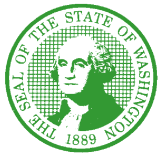 2018 Port AngelesDevelopmental Disability Specialty Training3 Day Training: 9:00 am – 4:00 pm201 West 1st St., Ste. 2, Port Angeles, WA 98362See map: Google Maps, Yahoo! Maps, MapQuestDD Specialty Training is a FREE three-day introductory training intended for individuals who support people with developmental disabilities. Specialty Training hours can be used for a possible 18 CE approved hours see WAC 388-112-0225. You must attend all three days and pass a written test to receive your specialty designation and certificate.  Successful completion of this class fulfils the WAC requirement for AFH, Assisted Living homes and Alternative Living providers. This is not an approved CE for Individual Care Providers.Classes are held in three seven hour sessions, usually 9:00 a.m. to 4 p.m., with an hour break for lunch. Promptness is required or you may be asked to register for another training session. Lunch is not provided at the training. You are welcome to bring your lunch or venture out into the community to visit nearby restaurants.  No refrigerator available.Attendees are given a paper loose leaf manual.  Attendees should bring an empty 2-inch loose-leaf binder or a notebook, a highlighter, ink pen and photo ID to class.The meeting site is handicapped accessible and additional assistance or accommodation is available upon request.  Requests must be received at least 2 weeks before the first day of class.  If accommodation or assistance is not requested 2 weeks before the day of training they may not be available and the student may need to sign up for another training session.For an internet listing of all DDD Specialty Trainings offered in the state go to https://www.dshs.wa.gov/dda/dda-specialty-training To register email or fax attached registration:Email Teresa Wray at teresa.wray@dshs.wa.gov or fax at 360-417-1497Space is limited based on location. It is recommended to sign up for a class at least 3 weeks in advance. Any late arrivals will need to reschedule.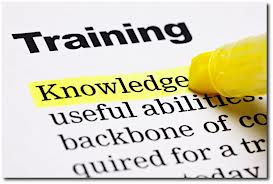 Training content will include:Training dates:Overview of Developmental DisabilitiesValue of Service DeliveriesEffective CommunicationIntroduction to Interactive PlanningUnderstanding BehaviorCrisis Intervention and PreventionOverview of Legal Issues and Individual’s RightsApril 10 – 11, 2018Oct 10 – 11, 2018